市民みんなでつくる「あったか家族の集うまち射水」あったか家族の愛ことば“ 家族いっしょに『食事　おしゃべり　お手伝い』 ”今こそ～あったか家族～ 家族の絆が大切なとき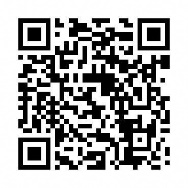 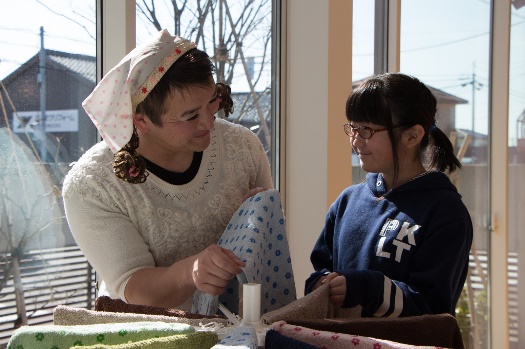 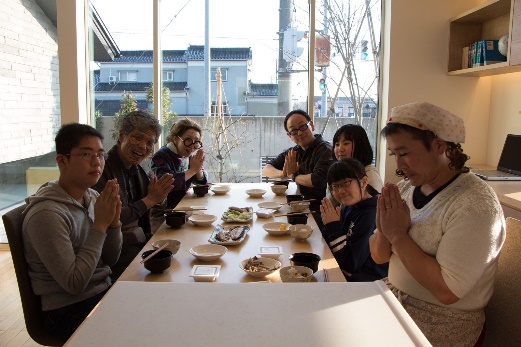 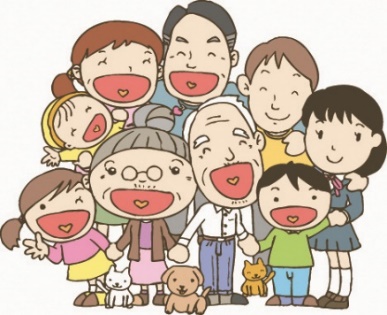 